МИНИСТЕРСТВО ОБРАЗОВАНИЯ И науки Самарской области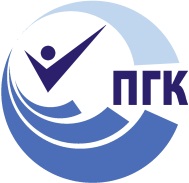 государственное Бюджетное профессиональное  
образовательное учреждение самарской области«ПОВОЛЖСКИЙ ГОСУДАРСТВЕННЫЙ КОЛЛЕДЖ»МЕТОДИЧЕСКИЕ РЕКОМЕНДАЦИИ 
ДЛЯ СТУДЕНТОВПО ВЫПОЛНЕНИЮ САМОСТОЯТЕЛЬНОЙ 
ВНЕАУДИТОРНОЙ РАБОТЫ ДИСЦИПЛИНАОП.В 12 ОПЕРАТИВНО-РОЗЫСКНАЯ ДЕЯТЕЛЬНОСТЬ«профессиональный цикл» 
программы подготовки специалистов среднего звена
по специальности 40.02.02 Правоохранительная деятельностьДЛЯ СТУДЕНТОВ ОЧНОЙ ФОРМЫ ОБУЧЕНИЯСамара, 2017Методические рекомендации предназначены для использования студентами профессиональных образовательных организаций в процессе выполнения внеаудиторной самостоятельной работы по дисциплине «Оперативно-розыскная деятельность».Данное пособие содержит рекомендации по выполнению внеаудиторной работы, оформлению отчета о проделанной работе и описание порядка оценивания.СОДЕРЖАНИЕВВЕДЕНИЕ	4СОДЕРЖАНИЕ САМОСТОЯТЕЛЬНОЙ РАБОТЫ	8МЕТОДИЧЕСКИЕ РЕКОМЕНДАЦИИ ПО СОСТАВЛЕНИЮ  КОНСПЕКТА	11МЕТОДИЧЕСКИЕ РЕКОМЕНДАЦИИ ПО РЕШЕНИЮ СИТУАЦИОННЫХ ЗАДАЧ	15ПРИЛОЖЕНИЕ 1 Титульный лист	19ПРИЛОЖЕНИЕ 2  Образец ведомости учета выполненных самостоятельных работ студента	20СПИСОК  ЛИТЕРАТУРЫ  И  ИСТОЧНИКОВ	22ВВЕДЕНИЕУважаемый студент!Параллельно с посещением учебных занятий, изучением теоретического блока каждой темы, выполнением лабораторных работ и практических занятий Вам  потребуется дома самостоятельно выполнить  задания, приведенные в данных методических рекомендациях, их оформить и сдать преподавателю. Необходимо понимать, что выполнение всех работ обязательно!Данные методические рекомендации по самостоятельной внеаудиторной работе, которые Вы держите в руках, подготовлены специально для Вас. Используя методические рекомендации, Вы сможете самостоятельно выполнить все домашние задания и подготовиться к текущему и итоговому контролю по дисциплине.Самостоятельная работа проводится с целью:систематизации и закрепления полученных теоретических знаний и практических умений обучающихся;углубления и расширения теоретических знаний;формирования умений использовать нормативную, правовую, справочную документацию и специальную литературу;развития познавательных способностей и активности обучающихся: творческой инициативы, самостоятельности, ответственности, организованности;формирование самостоятельности мышления, способностей к саморазвитию, совершенствованию и самоорганизации;формирования общих и профессиональных компетенций;развитию исследовательских умений.В ходе самостоятельной внеаудиторной работы, которая является обязательной частью работы по достижению образовательных результатов,  Вам необходимо будет выполнить все предложенные задания по работе с различными источниками и написанием  конспектов  на заданные  темы, а также решением ситуационных задач.Содержание и виды заданий ориентированы на  формирование знаний и умений по дисциплине «Оперативно-розыскная деятельность», а также на развитие общих компетенций. В таблице 1 приведен перечень образовательных результатов, которых Вы сможете достичь, выполнив все задания.В процессе обучения по дисциплине Вам необходимо будет все выполненные работы выполнять в лекционной тетради. На основании выполненных работ преподавателем будет приниматься решение о допуске  Вас к  экзамену по дисциплине «Оперативно-розыскная деятельность». Обратите внимание, что все работы подлежат проверке и оцениванию. Оценки за самостоятельную внеаудиторную (домашнюю) работу выставляются в ведомость выполненных работ (см. приложение 2), а также в журнал теоретического обучения и являются основанием для выставления оценок за ТРК.Пособие подготовлено таким образом, что для  каждого задания Вам даются  рекомендации по его выполнению и требования по оформлению отчета о работе, устанавливается норма времени на выполнение того или иного задания.В результате освоения дисциплины студент должен уметь:В результате освоения дисциплины студент должен знать:	В результате освоения дисциплины у Вас должны формироваться общие компетенции (ОК):	В результате освоения дисциплины у Вас должны формироваться профессиональные компетенции (ПК):Критерии оценки результатов самостоятельной работыКритериями оценки результатов внеаудиторной самостоятельной работы обучающихся являются:уровень освоения  учебного материала;уровень умения  использовать теоретические знания при выполнении практических задач;уровень сформированности общеучебных умений;уровень умения активно использовать электронные образовательные ресурсы, находить требующуюся информацию, изучать ее и применять на практике;обоснованность и четкость изложения материала;уровень умения ориентироваться в потоке информации, выделять главное;уровень умения четко сформулировать проблему, предложив ее решение, критически оценить решение и его последствия;уровень умения определить, проанализировать альтернативные возможности, варианты действий;уровень умения сформулировать собственную позицию, оценку и аргументировать ее.СОДЕРЖАНИЕСАМОСТОЯТЕЛЬНОЙ РАБОТЫМЕТОДИЧЕСКИЕ РЕКОМЕНДАЦИИ ПО СОСТАВЛЕНИЮКОНСПЕКТА(Самостоятельная работа по темам «Сущность, содержание и принципы ОРД», «Характеристика оперативно-розыскного процесса», «Правовое регулирование оперативно-розыскной деятельности», «Структура и компетенция субъектов оперативно-розыскной деятельности», «Понятие и виды технических средств, используемых в оперативно-розыскной деятельности», «Виды и содержание оперативно-розыскных мероприятий», «Основания и условия проведения оперативно-розыскных мероприятий», «Оперативно-розыскная методика выявления и раскрытия преступлений», «Учение об использовании результатов оперативно-розыскной деятельности», «Органы, осуществляющие контроль за оперативно-розыскной деятельностью»)Одним из приемов рационального обучения является конспектирование учебного материала.Это умение неразрывно связано с умением пользоваться книгой. Потребность в конспекте может возникнуть в случаях, когда за ограниченное время требуется передать большой объем информации, переработать множество разрозненных источников, из живой речи вычленить самое главное и существенное.Конспектирование - процесс мыслительной переработки и письменной фиксации основных положений читаемого или воспринимаемого на слух текста. При конспектировании происходит свертывание, компрессия первичного текста. Результатом конспектирования является запись в виде конспекта.Конспект - особый вид вторичного текста, в основе которого лежит аналитико-синтетическая переработка информации, содержащейся в исходном тексте. Конспект выявляет, систематизирует и обобщает наиболее ценную информацию, он позволяет восстановить, развернуть исходную информацию. При конспектировании необходимо отбирать новый и важный материал, связывать его со старым, уже известным и выстраивать материал в соответствии с логикой изложения; конспект должен обладать содержательной, смысловой и структурной целостностью. С точки зрения объема (степени сжатия) конспект может быть кратким, подробным или смешанным; по степени соответствия первоисточнику - интегральным или выборочным. По количеству перерабатываемых источников конспект может быть монографическим или сводным (обзорным), с точки зрения предъявления информации конспект составляется на основе чтения или слушания. Подготовка конспекта включает следующие этапы:Этап 1. Выделяются смысловые части - вся информация, относящаяся к одной теме, группируется в один блок.Этап 2. В каждой смысловой части формулируется тема в опоре на ключевые слова и фразы.Этап 3. В каждой части выделяется главная и дополнительная по отношению к теме информация.Этап 4. Главная информация фиксируется в конспекте в разных формах: в виде тезисов, выписок (текстуальный конспект), в виде вопросов, выявляющих суть проблемы, в виде назывных предложений (конспект-план и конспект-схема).Этап 5. Дополнительная информация приводится при необходимости.Работая над конспектом, необходимо помнить следующие правила:Следует записать название конспектируемого произведения (или его частей) и его выходные данные.Осмыслить основное содержание текста, дважды прочитав его.Составить план - основу конспекта.Конспектируя, оставить широкие поля для дополнений, заметок, записи терминов и имен, требующих разъяснений.Помнить, что в конспекте отдельные фразы и даже отдельные слова имеют более важное значение, чем в подробном изложении.Запись следует вести своими словами, что способствует лучшему осмыслению текста.Применять определенную систему подчеркивания, сокращений, условных обозначений.Соблюдать правила цитирования - цитату заключать в кавычки, давать ссылку на источник с указанием страницы.Примерное содержание конспектов по вопросам:МЕТОДИЧЕСКИЕ РЕКОМЕНДАЦИИ ПО РЕШЕНИЮ СИТУАЦИОННЫХ ЗАДАЧ(Самостоятельная работа по теме  «Сущность, содержание и принципы оперативно-розыскной деятельности», «Соблюдение прав и свобод человека и гражданина при осуществлении оперативно-розыскной деятельности», «Содействие лиц органам, осуществляющим оперативно-розыскную деятельность», «Понятие и виды технических средств, используемых в оперативно-розыскной деятельности», «Основания и условия проведения оперативно-розыскных мероприятий»)Задания и задачи для самостоятельной работы преимущественно содержатся в учебно-методическом комплексе дисциплины (методических указаниях к семинарским занятиям). Кроме того, задания и задачи могут предлагаться преподавателями ведущими данную дисциплину. На лекциях преподаватели также дают задания для самостоятельной работы.Сдача задания производится преподавателю, ведущему занятия, в установленные им сроки.В составе методических указаний к самостоятельной работе предусмотрены рекомендации по решению задач (в том числе структура решений). При выполнении работы студенты могут использовать не только методические указания по решению задач, но и другие материалы учебно-методического комплекса. Учитывая то, что студенту важно научиться излагать свою позицию по конкретным делам, рекомендуется решать задачи в письменном виде, несмотря на отсутствие такого требования как обязательного. Рекомендуется пользоваться образцами юридических документов.Для успешного решения ситуационных задач по уголовно-процессуальному праву студенту, в зависимости от темы занятия и объема изученного на лекциях, необходимо знать:- материальные и процессуальные нормы, регулирующие процессуальную деятельность; - структуру нормы права и особенности структуры нормы уголовно-процессуального права;- способы толкования норм права (грамматическое, системное и т.д.);- правила восполнения пробелов в правовом регулировании (аналогия закона, аналогия права);- правила цитирования нормативных правовых актов, разъяснений высших судов.Поэтому обоснованным является постоянное обращение к положениям теории права.Условия задачи необходимо читать внимательно. Каждое предложение может иметь значение для правильного решения. От студента требуется точное исследование изложенных обстоятельств, определение проблемных моментов. Решение должно быть нацелено на тот вопрос, который поставлен в задании.Задачи необходимо решать таким образом, чтобы решение имело внутреннюю структуру и логику изложения материала. Главное правило при построении структуры решения по уголовно-процессуальному праву, как и по другим отраслевым правовым предметам, состоит в том, что в большинстве случаев структура решения задачи предопределяется нормами действующего законодательства.В методических указаниях студентам предложена структура (схема) решения задач по уголовно-процессуальному праву. Однако важно помнить, что при решении конкретного задания нельзя слепо руководствоваться предложенной структурой. Необходимо проверять только те пункты структуры, которые имеют значение для конкретных обстоятельств дела, изложенных в задании, задаче. Другими словами, структура решения должна быть адаптирована к условиям конкретной ситуации.Любое задание завершается общим выводом. Принимая во внимание специфику предмета, важно заметить, что и решение, и вывод должны начинаться словами «согласно статье…Федерального закона…», «в соответствии с действующим законодательством…». Личное мнение и отношение студента к условиям задачи могут являться только дополнительным отступлением в общем решении, но не его основой.Критерии оценки Срок сдачи решенных задач определяется преподавателем.В случае отрицательного заключения преподавателя студент обязан доработать или пересмотреть решение задач. Срок доработки решения задач устанавливается руководителем с учетом сущности замечаний и объема необходимой доработки.Решенные ситуационные задачи оцениваются по системе:Оценка "отлично" выставляется за максимально решенное количество задач, грамотно изложенный материал, с соответствующими обоснованными выводами на основании законодательства. Оценка "хорошо" выставляется за грамотно решенные во всех отношениях задачи при наличии небольших недочетов в изложении решения или оформлении.Оценка "удовлетворительно" выставляется за решение задач, которые удовлетворяют всем предъявляемым требованиям, но решены не полностью, в нем просматривается непоследовательность изложения материала, представлены необоснованные выводы на основании законодательства.Оценка "неудовлетворительно" выставляется за решение задач, которые решены не верно, а также не содержат анализа источников и подходов по данной задаче, выводы не соответствуют ссылкам в законе. Студент, не представивший в установленный срок решение ситуационных задач по дисциплине учебного плана, которое было оценено на «неудовлетворительно», считается имеющим академическую задолженность и не допускается к сдаче экзамена по данной дисциплине.Примерное содержание решения задач по темам:ПРИЛОЖЕНИЕ 1 
Титульный листГОСУДАРСТВЕННОЕ БЮДЖЕТНОЕ ПРОФЕССИОНАЛЬНОЕ ОБРАЗОВАТЕЛЬНОЕ  УЧРЕЖДЕНИЕ «ПОВОЛЖСКИЙ ГОСУДАРСТВЕННЫЙ КОЛЛЕДЖ»ПОРТФОЛИО САМОСТОЯТЕЛЬНОЙ РАБОТЫ СТУДЕНТАПО ОП.В 12 ОПЕРАТИВНО-РОЗЫСКНАЯ ДЕЯТЕЛЬНОСТЬспециальностьПравоохранительная деятельностьСамара, ______ г.ПРИЛОЖЕНИЕ 2

Образец ведомости учета выполненных самостоятельных работ студентаВЕДОМОСТЬ УЧЕТА 
ВЫПОЛНЕННЫХ САМОСТОЯТЕЛЬНЫХ РАБОТ СТУДЕНТАСПИСОК  ЛИТЕРАТУРЫ  И  ИСТОЧНИКОВОсновная литератураКонституция Российской Федерации (в действующей редакции)Федеральный закон от 12 августа 1995 г. № 144-ФЗ "Об оперативно- розыскной деятельности" // Российская газета от 18 августа 1995 г.; Собрание законодательства Российской Федерации от 14 августа 1995 г., № 33, ст. 3349 (с изменениями и дополнениями.)Уголовно-процессуальный кодекс Российской Федерации от 18 декабря 2001 г. № 174-ФЗ (с изменениями и дополнениями).Федеральный закон РФ «О внешней разведке» от 10 января 1996 г. № 5-ФЗ (с последующими изменениями).Федеральный закон РФ «О государственной охране» от 27 мая 1996 г. № 57-ФЗ (с последующими изменениями).Федеральный закон РФ «О противодействии терроризму» от 6 марта 2006 г. № 35-ФЗ. (в действующей редакции)Федеральный закон РФ «О полиции» от 07 февраля 2011 г. № 3-ФЗ. (в действующей редакции)Вагин О.А., Исиченко А.П., Чечетин А.Е. Комментарий к Федеральному закону от 12 августа 1995 г. № 144-ФЗ "Об оперативно-розыскной деятельности" (постатейный). - "Деловой двор", 2014 г.Киселев А.П. Комментарий к Федеральному закону от 12 августа 1995 г. № 144-ФЗ "Об оперативно-розыскной деятельности". - "ОСЬ-89", 2012 г.Дополнительная литератураДубоносов Е.С. Основы оперативно-розыскной деятельности: Курс лекций /Под ред. Г.К. Синилова. — М.: ЮИ МВД России, Книжный мир, 2016.Халиков А.Л. Правовые основы оперативно-розыскной деятельности. Курс лекций.— М.: Издательство «Юрлитинформ», 2013.Шумилов А.Ю. Курс основ оперативно-розыскной деятельности: учебник для вузов. – 2-е изд., доп. и перераб. – М.: Издательский дом Шумиловой И.И., 2013.Захарцев С, Молчанов П., Рохлин В. Законность проведения оперативно-розыскных мероприятий // Законность. 2013. № 9.Аграновский А.В. Об обследовании помещений как оперативно-розыскном мероприятии // "Адвокат", 2014, N 7Гинзбург А.Я. Опознание в следственной, оперативно-розыскной и экспертной практике: Учебно-практическое пособие  /Под ред. Р. С. Белкина. М.: Ассоциация работников правоохранительных органов Российской Федерации, 2012.Голубовский В.Ю., Егоршин В.М., Овчинников Г.А., Сурков КВ., Федулов А.В. Исследование предметов и документов как оперативно-розыскное мероприятие: Учеб. пособие. — СПб.: Лань; ВНИИ МВД России, 2011.Ресурсы сети Интернетhttp://cyberleninka.ru	справочно-правовая система «Гарант». справочно-правовая система «КонсультантПлюс». справочно-правовая система «Кодекс». официальный  сайт  юридического  факультета  Кубанского  государственного  университета // www.law.kubsu.ru  официальный сайт Государственной Думы  Федерального Собрания Российской Федерации - www.duma.gov.ru  официальный сайт Конституционного Суда РФ // www.ksrf.ru  официальный сайт Верховного Суда РФ //  www.supcourt.ru  официальный  сайт  Генеральной  прокуратуры  РФ//  www.genproc.gov.ru официальный сайт Следственного комитета РФ // www.sledcom.ru  федеральный правовой портал «Юридическая Россия»  // law.edu.ru.ОДОБРЕНОПредметно - цикловой 
(методической) комиссией социально-правовых дисциплинПредседатель:___________ Е.Ю. Коновалова«____» ____________ 2017 г.Составлено в соответствии 
с требованиями ФГОС СПО по 
специальностям технического и социально-экономического профилейРекомендовано к изданию решением методического совета №_______ «____» ________________ 2017 г.СОГЛАСОВАНОЗаместитель директора по учебной работе____________ Е.М. Садыкова«____» _____________ 2017 г.Председатель совета
Заместитель директора по учебно-
методической работе________________ О.Ю. Нисман«____» _______________ 2017 г.Составители:Суворова А.Ю., преподаватель ГБПОУ «ПГК».Рецензент:Мезенева О.В., к. п. н., методист ГБПОУ «ПГК».КодНаименование результата обученияУ.в 1Применять возможность ОРД для выявления замаскированных латентных преступлений;У.в 2Обеспечивать соблюдение прав и свобод человека и гражданина при проведении ОРМ;У.в 3Квалифицированно использовать негласное содействие граждан в получении оперативно-значимой информации, привлекать специалистов для участия в проведении ОРД;У.в 4Правильно оформлять результаты ОРД и предоставлять их органу дознания, следователю, прокурору и в суд;У в 5Осуществлять оперативно-розыскное обеспечение раскрытия преступления. КодНаименование результата обученияЗн. в 1Понятие ОРД, ее назначение и место в решении задач уголовной политики и борьбы с преступностью;Зн. в 2Цели, задачи  и принципы оперативно-розыскной деятельности;Зн. в 3Современное оперативно-розыскное законодательство;Зн. в 4Правовое положение субъектов ОРД, их права и обязанности;Зн. в 5Основания и условия проведения оперативно-розыскных мероприятий и компетенцию органов, осуществляющих контроль и надзор за ОРД.КодНаименование результата обученияОК 1.Понимать сущность и социальную значимость своей будущей профессии, проявлять к ней устойчивый интерес;ОК 10.Адаптироваться к меняющимся условиям профессиональной деятельности;ОК 11.Самостоятельно определять задачи профессионального и личностного развития, заниматься самообразованием, осознанно планировать повышение квалификации;ОК 13.Проявлять нетерпимость к коррупционному поведению, уважительно относиться к праву и закону.КодНаименование результата обученияПК 1.1Юридически квалифицировать факты, события и обстоятельства. Принимать решения и совершать юридические действия в точном соответствии с законом.ПК 1.5Осуществлять оперативно-служебные мероприятия в соответствии с профилем  подготовки.ПК 1.7Обеспечивать выявление, раскрытие и расследование преступлений и иных правонарушений в соответствии с профилем подготовки.Наименование разделов/темТематика самостоятельной работыНормавремени навыполнение(в часах)КодобразовательногорезультатаРаздел I.   Общие положения теории оперативно-розыскной деятельностиТема 1.1Сущность, содержание и принципы оперативно-розыскной деятельностиСоставить конспект на тему: «Становление и развитие теории оперативно-розыскной деятельности».2У в 2, Зн в 1, ОК 1, ПК 1.1Тема 1.1Сущность, содержание и принципы оперативно-розыскной деятельностиРешение ситуационных задач2У в 2, Зн в 1, ОК 1, ПК 1.1Тема 1.2Правовое регулирование оперативно-розыскной деятельностиСоставление конспекта на тему: «Ведомственные подзаконные акты, регламентирующих оперативно-розыскную деятельность».2ПК 1.1ОК 1, ОК 10, ОК 11, ОК 13Тема 1.3Соблюдение прав и свобод человека и гражданина при осуществлении оперативно-розыскной деятельностиРешение ситуационных задач2ПК 1.7ОК 1, ОК 10, ОК 11, ОК 13Раздел II. Субъекты  оперативно-розыскной деятельностиТема 2.1 Структура и компетенция субъектов оперативно-розыскной деятельностиСоставление конспекта на тему: «Субъекты оперативно-розыскной деятельности»2ПК 1.7ОК 1, ОК 10, ОК 11, ОК 13Тема 2.2Содействие лиц органам, осуществляющим оперативно-розыскную деятельностьРешение ситуационных задач2ПК 1.5ОК 1, ОК 10, ОК 11, ОК 13Раздел III. Средства, используемые в оперативно-розыскной деятельности. Тема 3.1.Понятие и виды технических средств, используемых в оперативно-розыскной деятельностиСоставление конспекта на тему: «Систематизация оперативно-розыскных мероприятий»2ПК 1.5ОК 1, ОК 10, ОК 11, ОК 13Тема 3.1.Понятие и виды технических средств, используемых в оперативно-розыскной деятельностиРешение ситуационных задач2ПК 1.5ОК 1, ОК 10, ОК 11, ОК 13Раздел IV. Оперативно-розыскные мероприятияТема 3.1.Понятие и виды технических средств, используемых в оперативно-розыскной деятельностиСоставление конспекта на тему: «Систематизация оперативно-розыскных мероприятий»2ПК 1.1Тема 3.1.Понятие и виды технических средств, используемых в оперативно-розыскной деятельностиРешение ситуационных задач2ОК 1, ОК 10, ОК 11, ОК 13Раздел IV. Оперативно-розыскные мероприятияТема 4.1Виды и содержание оперативно-розыскных мероприятийСоставить конспект на тему: «Оперативно-розыскные мероприятия, требующие судебного решения».2ПК 1.7ОК 1, ОК 10, ОК 11, ОК 13Тема 4.2Основания и условия проведения оперативно-розыскных мероприятийСоставление конспекта на тему: «Сущность оперативно-розыскное обеспечение уголовного судопроизводства»2ПК 1.5ОК 1, ОК 10, ОК 11, ОК 13Тема 4.2Основания и условия проведения оперативно-розыскных мероприятийРешение ситуационных задач2ПК 1.7ОК 1, ОК 10, ОК 11, ОК 13Тема 4.3.Оперативно-розыскная методика выявления и раскрытия преступленийСоставление конспекта на тему: «Проблемы развития теории оперативно-розыскной методики раскрытия преступлений»2ПК 1.7ОК 1, ОК 10, ОК 11, ОК 13Раздел V. Использование частных теорий и учений для повышения эффективности оперативно-розыскной деятельностиТема 5.2. Учение об использовании результатов оперативно-розыскной деятельностиСоставление протокола выемки на месте происшествия 2ПК 1.7ОК 1, ОК 10, ОК 11, ОК 13Раздел VI. Контрольные и надзорные функции государственных органов за осуществлением оперативно-розыскной деятельностиТема 6.1. Органы, осуществляющие контроль за оперативно-розыскной деятельностьюСоставление конспекта на тему: «Методы прокурорского надзора за исполнением законов органами, осуществляющими ОРД»2ПК 1.7ОК 1, ОК 10, ОК 11, ОК 13Наименование разделов, тем УД Тема конспектаПримерное содержание  конспектаТема 1.1 Сущность, содержание и принципы ОРДСоставить конспект на тему: «Становление и развитие теории оперативно-розыскной деятельности».Оперативно-розыскная деятельность и Оперативно-розыскная деятельность Оперативно-розыскная деятельность и уголовное правоОперативно-розыскная деятельность и уголовный процессОперативно-розыскная деятельность и криминологияТема 1.2Правовое регулирование оперативно-розыскной деятельностиСоставление конспекта на тему: «Ведомственные подзаконные акты, регламентирующих оперативно-розыскную деятельность».Составные части решения в оперативно-розыскном процессе.Вступление решения оперативно-розыскного процесса в законную силу.Тема 2.1 Структура и компетенция субъектов оперативно-розыскной деятельностиСоставление конспекта на тему: «Субъекты оперативно-розыскной деятельности»Участники оперативно-розыскной деятельности.Органы осуществляющие контроль за ОРД.Тема 3.1.Понятие и виды технических средств, используемых в оперативно-розыскной деятельностиСоставление конспекта на тему: «Систематизация оперативно-розыскных мероприятий»Задачи ОРД, которые решаются в процессе применения оперативно-технических средств.Виды специальных химических веществ, используемых в ОРДТема 4.1Виды и содержание оперативно-розыскных мероприятийСоставить конспект на тему: «Оперативно-розыскные мероприятия, требующие судебного решения».Оперативно-розыскные мероприятия, требующие судебного решенияТема 4.2Основания и условия проведения оперативно-розыскных мероприятийСоставление конспекта на тему: «Сущность оперативно-розыскное обеспечение уголовного судопроизводства»Понятие оперативно-розыскного обеспечения уголовного судопроизводстваХарактеристика оперативно-розыскного обеспечения уголовного судопроизводстваТема 4.3.Оперативно-розыскная методика выявления и раскрытия преступленийСоставление конспекта на тему: «Проблемы развития теории оперативно-розыскной методики раскрытия преступлений»Проблемы развития теории оперативно-розыскной методики раскрытия преступленийТема 5.2. Учение об использовании результатов оперативно-розыскной деятельностиСоставление конспекта на тему «Особенности оперативно-розыскного обеспечения уголовного судопроизводства»Особенности оперативно-розыскного обеспечения уголовного судопроизводстваТема 6.1. Органы, осуществляющие контроль за оперативно-розыскной деятельностьюСоставление конспекта на тему: «Методы прокурорского надзора за исполнением законов органами, осуществляющими ОРД»Методы прокурорского надзора за исполнением законов органами, осуществляющими ОРДНаименование разделов, тем УДТема заданияПример решенияТема 1.3Соблюдение прав и свобод человека и гражданина при осуществлении оперативно-розыскной деятельностиРешение ситуационных задач Задача 	Гр. Колонкин подозревался в сбыте не лицензионного алкоголя. В связи с этим у него в гараже был произведён обыск без ордера, но в процессе, которого были обнаружены и изъяты приготовленные для сбыта 10 ящиков спиртосодержащего алкогольного напитка, а также пистолет с патронами.Какие принципы оперативно-розыскной деятельности затрагивает данная ситуация?Решение	В соответствии с Конституцией РФ и Федерального закона от 12 августа 1995 г. № 144-ФЗ "Об оперативно- розыскной деятельности" в данной ситуации затрагиваются следующие принципы: 	- законность;	- соблюдение прав и свобод человека и гражданина;	- принцип сочетания гласных и не гласных методов и средств.Студента (ки) гр. ______________________________________________                         (Фамилия Имя)Преподаватель                         (Фамилия ИО)Наименование раздела/темыНаименование внеаудиторной самостоятельной работыПредставлениеработы в портфолиоОценкаПодпись преподавателяРаздел I.  Общие положения теории оперативно-розыскной деятельностиСоставить конспект на тему: «Становление и развитие теории оперативно-розыскной деятельности».Раздел I.  Общие положения теории оперативно-розыскной деятельностиРешение ситуационных задачРаздел I.  Общие положения теории оперативно-розыскной деятельностиСоставление конспекта на тему: «Ведомственные подзаконные акты, регламентирующих оперативно-розыскную деятельность».Раздел I.  Общие положения теории оперативно-розыскной деятельностиРешение ситуационных задачРаздел II. Субъекты  оперативно-розыскной деятельностиСоставление конспекта на тему: «Субъекты оперативно-розыскной деятельности»Раздел II. Субъекты  оперативно-розыскной деятельностиРешение ситуационных задачРаздел III. Средства, используемые в оперативно-розыскной деятельностиСоставление конспекта на тему: «Систематизация оперативно-розыскных мероприятий»Раздел III. Средства, используемые в оперативно-розыскной деятельностиРешение ситуационных задачРаздел IV. Оперативно-розыскные мероприятияСоставить конспект на тему: «Оперативно-розыскные мероприятия, требующие судебного решения».Раздел IV. Оперативно-розыскные мероприятияСоставление конспекта на тему: «Сущность оперативно-розыскное обеспечение уголовного судопроизводства»Раздел IV. Оперативно-розыскные мероприятияРешение ситуационных задачСоставление конспекта на тему: «Проблемы развития теории оперативно-розыскной методики раскрытия преступлений»Раздел V. Использование частных теорий и учений для повышения эффективности оперативно-розыскной деятельностиСоставление конспекта на тему «Особенности оперативно-розыскного обеспечения уголовного судопроизводства»Раздел VI. Контрольные и надзорные функции государственных органов за осуществлением оперативно-розыскной деятельности Составление конспекта на тему: «Методы прокурорского надзора за исполнением законов органами, осуществляющими ОРД»